 編號 : TP1-101                單 玄 關 門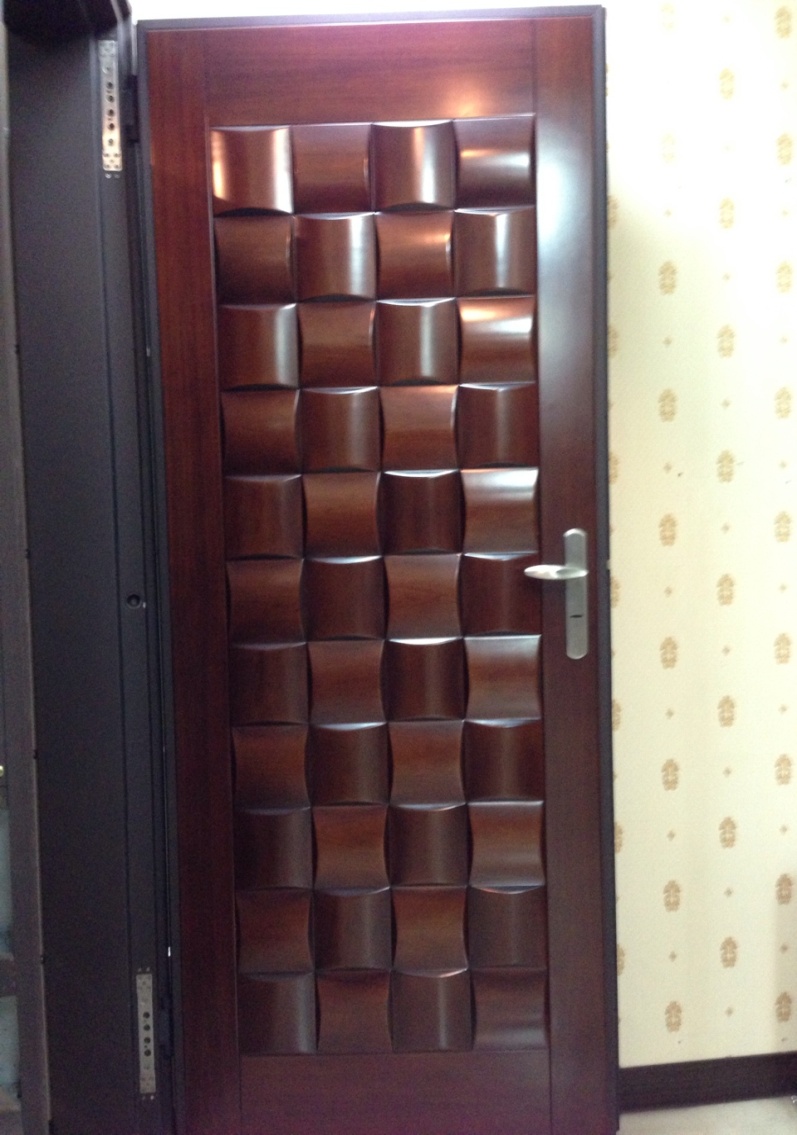 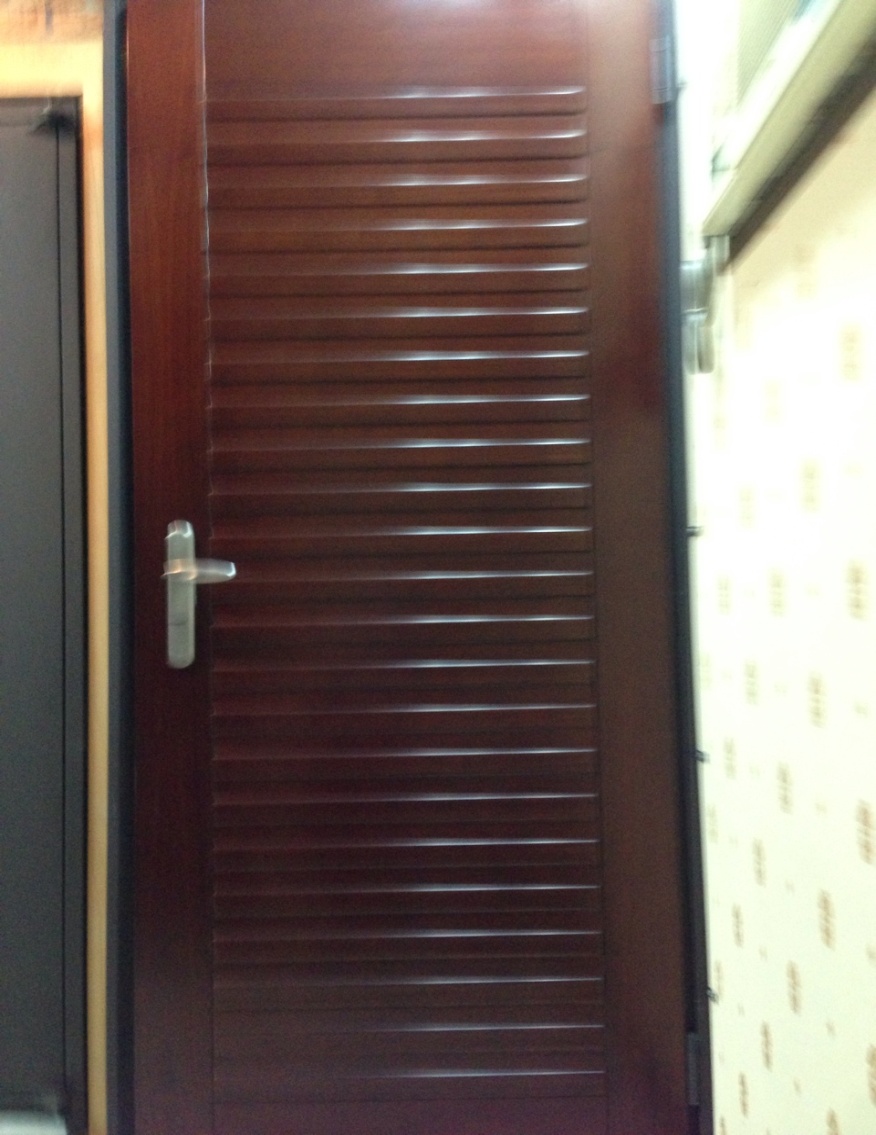   開向 :右開  尺寸 : 1050x2300  框深 :240  框型 : 單玄大框  門鎖 : CISA連動鎖  顏色 : 咖啡砂  鉸鍊 : 重力鉸鍊  內門 : 正面 實木木編瓦               背面 日式小橫格  售價 : $76000  P.S: 如需安裝需另加安裝費用